******CARRICULUM VITUE ******EDSON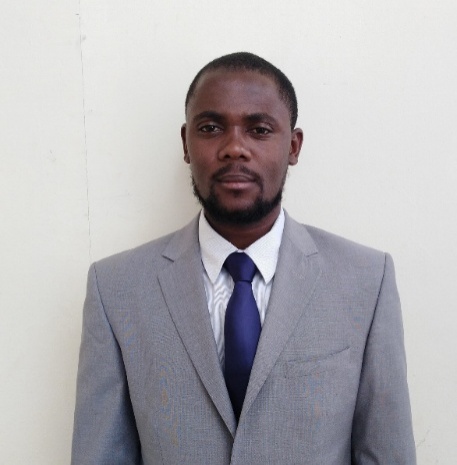 BIOGRAPHYAddress:                 Abu Dhabi Nationality              Ugandan Email:                    edson.381835@2freemail.com Marital status           Married Gender                    MaleDate of birth.            02-03-1991EDUCATIONCertificate in Information and technologyDriving permit for Uganda Skills, Knowledge, Attributes and AbilitiesCommunication. I have a knowledge to how to communicate to all kind of people in all conditionsI have been working withAirtelUganda as a taller for 1 yearI have ability of day to day running of any arrange any fault in my work. Working experience Between 2015 to 2016driverfor Airtel telecommunication company. Now I work with Armed forces Cooperative Society (Afccop) Abu Dhabi khalifa city LANGUAGE English – Written and spokenHOBBIESStudying about road directions on GPSPlaying racing games Interested in improving my driving skill I kindly request for a position/vacant of driving in your company IN SHAA ALLAH let me that my CV will be put under your successful considered candidates.               ********    I Remain Twijukye Edson/  IDRIS ********